МИНИСТЕРСТВО НАУКИ И ВЫСШЕГО ОБРАЗОВАНИЯ
РОССИЙСКОЙ ФЕДЕРАЦИИ
Федеральное государственное автономное образовательное учреждение
высшего образования
«Национальный исследовательский
Нижегородский государственный университет им. Н.И. Лобачевского»
Институт экономики и предпринимательстваУТВЕРЖДЕНОрешением ученого совета ННГУпротокол №2 от 12.05.2021ПРОГРАММА ПРОИЗВОДСТВЕННОЙ ПРАКТИКИ
Осуществление интеграции программных модулей
Специальность среднего профессионального образования
09.02.07 «Информационные системы и программирование»
Квалификация выпускника
Специалист по информационным системамФорма обучения
Очная2021Программа учебной дисциплины разработана на основе Федерального государственного образовательного стандарта (далее – ФГОС) по специальности (специальностям) среднего профессионального образования (далее – СПО) 09.02.07 «Информационные системы и программирование».Автор
Преподаватель СПО								          Половко Е.И.   (подпись)Программа дисциплины рассмотрена и одобрена на заседании методической комиссии протокол №2 от 12.05.2021.Председатель методической комиссииИнститута экономики и предпринимательства					 Едемская С.В.   (подпись)Программа согласована:ООО «Устойчивые системы»Директор 									          Мясникова А.В.    (подпись)                2021 г.М.П.ПАСПОРТ ПРОГРАММЫ ПРОИЗВОДСТВЕННОЙ ПРАКТИКИ ПП.02.01 ОСУЩЕСТВЛЕНИЕ ИНТЕГРАЦИИ ПРОГРАММНЫХ МОДУЛЕЙМесто производственной практики в структуре программной подготовки специалистов среднего звена (далее ППССЗ)Программа производственной (по профилю специальности) практики является частью ППССЗ по специальности СПО 09.02.07 Информационные системы и программирование, базовая подготовка в части освоения основного вида профессиональной деятельности (ВПД): осуществление интеграции программных модулей.Практика является частью профессионального цикла, входит в профессиональный модуль ПМ.02 Осуществление интеграции программных модулей. Основными дисциплинами, на которых базируется производственная практика, являются:МДК.02.01 Технология разработки программного обеспечения,МДК.02.02 Инструментальные средства программного обеспечения,МДК.02.03 Математическое моделирование.Цель и задачи производственной практикиЦель: закрепление и совершенствование приобретенных в процессе обучения профессиональных умений обучающихся, формирование общих и профессиональных компетенций, освоение производственных процессов, приобретение практического опыта.Задачи:формирование у студентов практических профессиональных умений, приобретение первоначального практического опыта;закрепление теоретических знаний, полученными студентами в процессе обучения профессиональных модулей;углубление первоначального профессионального опыта студента, развития общих и профессиональных компетенций, проверку его готовности к самостоятельной трудовой деятельности;сбор, систематизация и обобщение практического материала (в том числе) для использования в выпускной квалификационной работе.Вид профессиональной деятельности:ВД 2Осуществление интеграции программных модулей.В ходе прохождения практики обучающийся должен иметь практический опыт:модели процесса разработки программного обеспечения;основные принципы процесса разработки программного обеспечения;основные подходы к интегрированию программных модулей;основы верификации и аттестации программного обеспечения.уметь:использовать выбранную систему контроля версий;использовать методы для получения кода с заданной функциональностью и степенью качества.знать:модели процесса разработки программного обеспечения;основные принципы процесса разработки программного обеспечения;основные подходы к интегрированию программных модулей;основы верификации и аттестации программного обеспеченияобладать общими профессиональными компетенциями, включающими в себя способность:ОК 01. Выбирать способы решения задач профессиональной деятельности, применительно к различным контекстам.ОК 02. Осуществлять поиск, анализ и интерпретацию информации, необходимой для выполнения задач профессиональной деятельности.ОК 03.Планировать и реализовывать собственное профессиональное и личностное развитие.ОК 04. Работать в коллективе и команде, эффективно взаимодействовать с коллегами, руководством, клиентами.ОК 05. Осуществлять устную и письменную коммуникацию на государственном языке с учетом особенностей социального и культурного контекста.ОК 06.Проявлять гражданско-патриотическую позицию, демонстрировать осознанное поведение на основе традиционных общечеловеческих ценностей.ОК 07.Содействовать сохранению окружающей среды, ресурсосбережению, эффективно действовать в чрезвычайных ситуациях.ОК 08.Использовать средства физической культуры для сохранения и укрепления здоровья в процессе профессиональной деятельности и поддержания необходимого уровня физической подготовленности.ОК 09. Использовать информационные технологии в профессиональной деятельности.ОК 10. Пользоваться профессиональной документацией на государственном и иностранном языке.ОК 11.Планировать предпринимательскую деятельность в профессиональной сфере.ПК 2.1.Разрабатывать требования к программным модулям на основе анализа проектной и технической документации на предмет взаимодействия компонент.ПК 2.2.Выполнять интеграцию модулей в программное обеспечение.ПК 2.3.Выполнять отладку программного модуля с использованием специализированных программных средств.ПК 2.4.Осуществлять разработку тестовых наборов и тестовых сценариев для программного обеспечения.ПК 2.5.Производить инспектирование компонент программного обеспечения на предмет соответствия стандартам кодирования.Трудоемкость освоения программы производственной практикиВ рамках освоения ПМ.02 Осуществление интеграции программных модулей —72часа;РЕЗУЛЬТАТЫ ПРОИЗВОДСТВЕННОЙ ПРАКТИКИ ПП.02.01 ОСУЩЕСТВЛЕНИЕ ИНТЕГРАЦИИ ПРОГРАММНЫХ МОДУЛЕЙРезультатом производственной практики является освоение общих компетенций (ОК)Таблица 1профессиональных компетенций (ПК)Таблица 2СТРУКТУРА И СОДЕРЖАНИЕ ПРОГРАММЫ ПРОИЗВОДСТВЕНННОЙ ПРАКТИКИ ПП.02.01 ОСУЩЕСТВЛЕНИЕ ИНТЕГРАЦИИ ПРОГРАММНЫХ МОДУЛЕЙСтруктура практикиТаблица 3Содержание практикиТаблица 4УСЛОВИЯ РЕАЛИЗАЦИИ И ПРОВЕДЕНИЯ ПРОИЗВОДСТВЕННОЙ ПРАКТИКИ ПП.02.01 ОСУЩЕСТВЛЕНИЕ ИНТЕГРАЦИИ ПРОГРАММНЫХ МОДУЛЕЙТребования к документации, необходимой для проведения практикиПрограмма производственной практики.Договор об организации практики.Предписание на практику.Индивидуальное задание.Дневник практики.Аттестационный лист.Характеристика работы обучающегося.Отчет по практике.Требования к учебно-методическому обеспечению практикиОтчет по производственной практике (по профилю специальности) оформляется в соответствии с требованиями ГОСТ 7.32 -2001 «Отчет о научно-исследовательской работе», а именно:Поля: правое – 10 мм, верхнее, нижнее, левое – 20 мм.Выравнивание – по ширине. Отступ красной строки 1,25.Шрифт – Times New Roman, 14 пт.Междустрочный интервал 1,5. Интервалы Перед и После абзаца – 0.Наименования разделов, подразделов нумеруются арабскими цифрами и записываются с абзацного отступа.После номера раздела, подраздела точка не ставится.Номер подраздела включает номер раздела и номер подраздела, записанный через точку после номера раздела. Пример:1,2,3 – так нумеруются разделы (точка после цифры не ставится)1.1, 1.2, 2.1 и т.д. – так нумеруются подразделы (точка после последней цифпы не ставится)Новый раздел должен начинаться с новой страницы, подраздел может начинаться на текущей странице.Рисунки, схемы должны располагаться непосредственно после текста, в котором они упоминаются или на следуюей странице. На все рисунки должны быть даны  ссылки в тексте.  Рисунки должны иметь подпись вида Рисунок № - Название, которая выравнивается По центру. Рисунки нумеруются арабскими цифрами сквозной нумерацией. Например,Рисунок 1 – ER-диаграмма предметной областиТаблицы нумеруются арабскими цифрами сквозной нумерацией.Пример оформления таблицы: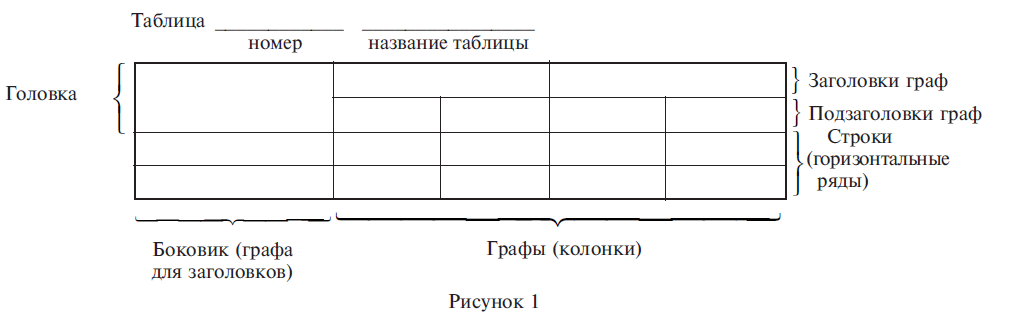 Страницы отчета по практике должны иметь нумерацию (номер ставится по центру внизу страницы), титульный лист включается в общую нумерацию, но номер на титульном листе не ставится.Второй лист (после титульного) – задание на практику (не нумеруется). Следующий лист – содержание, имеющее структуру:ВведениеОбщая характеристика базы практикиОрганизационная структура предприятия «?????»Состав и характеристика используемого технического обеспеченияСостав и характеристика используемого программного обеспеченияОписание выполненных работ****и т.д.ЗаключениеСписок литературыПриложенияДневник практикиАттестационный листХарактеристика работы обучающегосяТребования к материально-техническому обеспечениюОборудование предприятий и технологическое оснащение рабочих мест производственной практики соответствует содержанию деятельности и дает возможность обучающемуся овладеть профессиональными и дополнительными профессиональными компетенциями по всем осваиваемым видам деятельности, предусмотренным программой с использованием современных технологий, материалов и оборудования.Перечень основной и дополнительной литературы, интернет-ресурсов, необходимых для проведения практикиДля реализации программы библиотечный фонд образовательной организации имеет электронные образовательные и информационные ресурсы, рекомендуемые для использования в образовательном процессеОсновная литератураГниденко, И. Г.  Технология разработки программного обеспечения : учебное пособие для среднего профессионального образования / И. Г. Гниденко, Ф. Ф. Павлов, Д. Ю. Федоров. — Москва : Издательство Юрайт, 2019. — 235 с. — (Профессиональное образование). — ISBN 978-5-534-05047-9. — Текст : электронный // ЭБС Юрайт [сайт]. — URL: https://urait.ru/bcode/438444 (дата обращения: 03.11.2020).Черткова, Е. А.  Программная инженерия. Визуальное моделирование программных систем : учебник для среднего профессионального образования / Е. А. Черткова. — 2-е изд., испр. и доп. — Москва : Издательство Юрайт, 2019. — 147 с. — (Профессиональное образование). — ISBN 978-5-534-09823-5. — Текст : электронный // ЭБС Юрайт [сайт]. — URL: https://urait.ru/bcode/441255 (дата обращения: 03.11.2020).Дополнительная литератураФедорова, Г. Н. Разработка, внедрение и адаптация программного обеспечения отраслевой направленности : учебное пособие / Г. Н. Федорова. — Москва : КУРС : ИНФРА-М, 2020. — 336 с. - (Среднее профессиональное образование). - ISBN 978-5-906818-41-6. - Текст : электронный. - URL: https://znanium.com/catalog/product/1047718 (дата обращения: 03.11.2020).Интернет-ресурсыОт модели объектов -к модели классов. Единое окно доступа к образовательным ресурсам. http://real.tepkom.ru/Real_OM-CM_A.asp2.Задачи оптимизации. [Электронный ресурс]. Режим доступа: http://uchimatchast.ru/teory/lpr.htmlЗадачи оптимизации. [Электронный ресурс]. Режим доступа: http://uchimatchast.ru/teory/lpr.htmlТребования к руководителям практики от образовательного учрежденияРеализация образовательной программы обеспечивается педагогическими работниками образовательной организации, а также лицами, привлекаемыми к реализации образовательной программы на условиях гражданско-правового договора, в том числе из числа руководителей и работников организаций, направление деятельности которых соответствует области профессиональной деятельности 06 Связь, информационные и коммуникационные технологии и имеющих стаж работы в данной профессиональной области не менее 3 лет.Квалификация педагогических работников отвечает квалификационным требованиям, указанным в профессиональном стандарте «Педагог профессионального обучения, профессионального образования и дополнительного профессионального образования», утвержденном приказом Министерства труда и социальной защиты Российской Федерации от 8 сентября 2015 г. № 608н.Педагогические работники, привлекаемые к реализации образовательной программы, получают дополнительное профессиональное образование по программам повышения квалификации, в том числе в форме стажировки в организациях, направление деятельности которых соответствует области профессиональной деятельности 06 Связь, информационные и коммуникационные технологии, не реже 1 раза в 3 года с учетом расширения спектра профессиональных компетенций.Доля педагогических работников (в приведенных к целочисленным значениям ставок), обеспечивающих освоение обучающимися профессиональных модулей, имеющих опыт деятельности не менее 3 лет в организациях, направление деятельности которых соответствует области профессиональной деятельности 06 Связь, информационные и коммуникационные технологии, в общем числе педагогических работников, реализующих образовательную программу, должна быть не менее 25 процентов.КОНТРОЛЬ И ОЦЕНКА РЕЗУЛЬТАТОВ ПРОИЗВОДСТВЕННОЙ ПРАКТИКИ ПП.02.01 ОСУЩЕСТВЛЕНИЕ ИНТЕГРАЦИИ ПРОГРАММНЫХ МОДУЛЕЙФормой отчетности студента по практике является дифференцированный зачет. Оценка ставится за письменный отчет о выполнении работ, свидетельствующий о закреплении знаний, умений, приобретении практического опыта, формировании общих и профессиональных компетенций, освоении профессионального модуля. Письменный отчет о выполнении работ включает в себя следующие разделы: титульный лист;индивидуальное задание на практику;оглавление;содержание практики:общая характеристика базы практики;описание выполненных работ;приложения:аттестационный лист;дневник прохождения практики;характеристика работы обучающегося.Критерии оценки производственной практики:соответствие представленных отчетных документов требованиям, предъявляемым к их объему и содержанию; оценка результатов работы студента непосредственным руководителем практики от организации по месту ее прохождения; соответствие выполненной работы программе практики, качество выполнения студентом индивидуальных заданий, качество оформления отчетных документов. Аттестация по результатам практики производится по пятибалльной системе:«Отлично» выставляется студенту, который выполнил в срок весь объем работы, требуемый программой практики, показавший при этом высокий уровень профессиональных компетенций в рамках практики, проявил в работе самостоятельность, творческий подход, ответственно и с интересом относился ко всей работе. Отчетная документация выполнена в соответствии с требованиями. «Хорошо» выставляется студенту, который выполнил в срок весь объем работы, требуемый программой практики, показал при этом достаточный уровень профессиональных компетенций в рамках практики, проявил в работе самостоятельность, творческий подход, ответственно и с интересом относился ко всей работе. Имеются незначительные нарушения в выполнении отчетной документации. «Удовлетворительно» выставляется студенту, который выполнил в срок не весь объем работы, требуемый программой практики, или имели место нарушения сроков выполнения работ. При этом показал низкий уровень сформированности профессиональных компетенций в рамках практики, не проявил в работе самостоятельность, творческий подход. Отчетная документация выполнена с нарушениями требований. «Неудовлетворительно» выставляется студенту, который не выполнил программу практики, безответственно относился к своим обязанностям, не проявил самостоятельности, не показал достаточный уровень сформированности профессиональных компетенций. Отчетная документация не соответствует требованиям.КодНаименование результата практикиОК 01Умение находить способы решения задач профессиональной деятельности, применительно к различным контекстам.ОК 02Умение осуществлять поиск, анализ и интерпретацию информации, необходимой для выполнения задач профессиональной деятельности.ОК 03Умение планировать и реализовывать собственное профессиональное и личностное развитие.ОК 04Способность работать в коллективе и команде, эффективно взаимодействовать с коллегами, руководством, клиентами.ОК 05Умение осуществлять устную и письменную коммуникацию на государственном языке с учетом особенностей социального и культурного контекста.ОК 06Способность проявлять гражданско-патриотическую позицию, демонстрировать осознанное поведение на основе традиционных общечеловеческих ценностей.ОК 07Умение содействовать сохранению окружающей среды, ресурсосбережению, эффективно действовать в чрезвычайных ситуациях.ОК 08Использовать средства физической культуры для сохранения и укрепления здоровья в процессе профессиональной деятельности и поддержания необходимого уровня физической подготовленности.ОК 09Умение использовать информационные технологии в профессиональной деятельности.ОК 10Умение пользоваться профессиональной документацией на государственном и иностранном языкахОК 11Способность планировать предпринимательскую деятельность в профессиональной сфереКодНаименование результата практикиПК 2.1Умение разрабатывать требования к программным модулям на основе анализа проектной и технической документации на предмет взаимодействия компонент.ПК 2.2Способность выполнять интеграцию модулей в программное обеспечение.ПК 2.3Способность выполнять отладку программного модуля с использованием специализированных программных средств.ПК 2.4Умение осуществлять разработку тестовых наборов и тестовых сценариев для программного обеспечения.ПК 2.5Умение производить инспектирование компонент программного обеспечения на предмет соответствия стандартам кодирования.Коды формируемых компетенцийНаименование профессионального модуляОбъем времени, отведенный на практику (в неделях, часах)Период проведения практикиОК 01, ОК 02, ОК 03, ОК 04, ОК 05, ОК 06, ОК 07, ОК 08, ОК 09, ОК 10, ОК 11ПМ.02 Осуществление интеграции программных модулей72 часа4 семестрПК 2.1, ПК 2.2, ПК 2.3, ПК 2.4, ПК 2.5ПМ.02 Осуществление интеграции программных модулей72 часа4 семестрВид деятельностиВиды работСодержание освоенного учебного материала, необходимого для выполнения работНаименование дисциплин, междисциплинарных курсов с указанием тем, обеспечивающих выполнение видов работКоличество часов (недель)Осуществление интеграции программных модулейУчастие в выработке требований к программному обеспечению.Владение основными методологиями процессов разработки программного обеспечения.Участие в проектировании программного обеспечения с использованием специализированных программных пакетов.Участие в разработке тестовых наборов и тестовых сценариев.Использовать методы для получения кода с заданной функциональностью и степенью качества.Использовать методы и средства разработки программной документации.Понятия требований, классификация, уровни требований.Методологии и стандарты, регламентирующие работу с требованиями.Современные принципы и методы разработки программных приложений.Системы контроля версий.Основные подходы к интегрированию программных модулей.Стандарты кодирования.Диаграммы UML.МДК.02.01. Технология разработки программного обеспечения28Осуществление интеграции программных модулейУчастие в выработке требований к программному обеспечению.Владение основными методологиями процессов разработки программного обеспечения.Участие в проектировании программного обеспечения с использованием специализированных программных пакетов.Участие в разработке тестовых наборов и тестовых сценариев.Использовать методы для получения кода с заданной функциональностью и степенью качества.Использовать методы и средства разработки программной документации.Виды, цели и уровни интеграции программных модулей. Автоматизация бизнес-процессов.Выбор источников и приемников данных, сопоставление объектов данных.Отладка программных продуктов.Ручное и автоматизированное тестирование.Методы и средства организации тестирования.Инструментарии анализа качества программных продуктов в среде разработке.Обработка исключительных ситуаций.Методы и способы идентификации сбоев и ошибок.Выявление ошибок системных компонентов.МДК.02.02. Инструментальные средства разработки программного обеспечения32Осуществление интеграции программных модулейУчастие в выработке требований к программному обеспечению.Владение основными методологиями процессов разработки программного обеспечения.Участие в проектировании программного обеспечения с использованием специализированных программных пакетов.Участие в разработке тестовых наборов и тестовых сценариев.Использовать методы для получения кода с заданной функциональностью и степенью качества.Использовать методы и средства разработки программной документации.Понятие решения. Множество решений, оптимальное решение. Показатель эффективности решенияМатематические модели, принципы их построения, виды моделей.Задачи: классификация, методы решения, граничные условия.МДК.02.03. Математическое моделирование10Итоговая аттестация в форме дифференцированного зачетаИтоговая аттестация в форме дифференцированного зачетаИтоговая аттестация в форме дифференцированного зачетаИтоговая аттестация в форме дифференцированного зачета2Итого:Итого:Итого:Итого:72